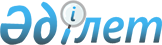 О внесении изменений и дополнений в постановление Правительства 
Республики Казахстан от 2 июня 2006 года № 496 "Об утверждении Типового положения об экспертных советах по вопросам предпринимательства"
					
			Утративший силу
			
			
		
					Постановление Правительства Республики Казахстан от 8 ноября 2012 года № 1417. Утратило силу постановлением Правительства Республики Казахстан от 28 декабря 2015 года № 1090      Сноска. Утратило силу постановлением Правительства РК от 28.12.2015 № 1090 (вводится в действие с 01.01.2016).      Правительство Республики Казахстан ПОСТАНОВЛЯЕТ:



      1. Внести в постановление Правительства Республики Казахстан от 2 июня 2006 года № 496 «Об утверждении Типового положения об экспертных советах по вопросам предпринимательства» (САПП Республики Казахстан, 2006 г., № 21, ст. 204) следующие изменения и дополнения:



      в Типовом положении об экспертных советах по вопросам предпринимательства, утвержденном указанным постановлением:



      часть первую пункта 7 изложить в следующей редакции:

      «7. Организационно-техническое обеспечение работы экспертного совета осуществляет рабочий орган экспертного совета, которым по решению государственного органа является соответствующее структурное подразделение.»;



      дополнить пунктом 7-1 следующего содержания:

      «7-1. В случае непредставления экспертного заключения на проект нормативного правового акта в срок, установленный государственным органом в соответствии с частью третьей пункта 7 настоящего Положения, проект нормативного правового акта считается согласованным без замечаний.»;



      пункт 8 исключить;



      пункт 13 изложить в следующей редакции:

      «13. Рассмотрение проекта нормативного правового акта экспертным советом может осуществляться без проведения заседания путем его рассылки членам экспертного совета.

      По результатам рассмотрения составляется протокол по форме, согласно приложению к настоящему Положению, который подписывается председателем экспертного совета.

      Данный протокол направляется членам экспертного совета и является обязательным приложением к проекту нормативного правового акта.»;



      часть первую пункта 14 изложить в следующей редакции:

      «14. Экспертные заключения представляют собой консолидированное мнение членов аккредитованных объединений субъектов частного предпринимательства, носят  рекомендательный характер и являются обязательным приложением к проекту нормативного правового акта до их принятия, в том числе при каждом последующем согласовании данного проекта с заинтересованными государственными органами.»;



      пункт 16 изложить в следующей редакции:

      «16. В случае несогласия с экспертным заключением государственный орган направляет в аккредитованные объединения субъектов частного предпринимательства ответ с обоснованием причин несогласия. Такие ответы с обоснованием являются обязательным приложением к проекту нормативного правового акта до их принятия.»;



      дополнить приложением согласно приложению к настоящему постановлению.



      2. Настоящее постановление вводится в действие по истечении десяти календарных дней после первого официального опубликования.        Премьер-Министр

      Республики Казахстан                       С. Ахметов

Приложение            

к постановлению Правительства  

Республики Казахстан      

от 8 ноября 2012 года № 1417  

Приложение           

к Типовому положению     

об экспертных советах    

по вопросам предпринимательства 

ПРОТОКОЛ

Экспертного совета по вопросам предпринимательства при _____________________________________________________________________

(наименование государственного органа)№__________                                   «__»________ _____ года

Повестка дня

      О рассмотрении аккредитованными объединениями субъектов частного предпринимательства

_____________________________________________________________________

_____________________________________________________________________

(наименование проекта нормативного правового акта или рассматриваемый

вопрос)

      1. Экспертные заключения представили без замечаний и предложений:

_____________________________________________________________________

(наименование аккредитованных объединений субъектов частного

предпринимательства)

      2. Экспертные заключения представили с замечаниями и предложениями:

_____________________________________________________________________

(наименование аккредитованных объединений субъектов частного

предпринимательства, общее

_____________________________________________________________________

количество представленных замечаний и предложений, из них кол-во

принятых/непринятых*)

      3. Экспертные заключения не представили:

_____________________________________________________________________

(наименование аккредитованных объединений субъектов частного

предпринимательства)

      4._____________________________________________________________

           (информация о непринятии замечаний и предложений **)      Председатель экспертного совета      Секретарь экспертного совета

      Примечания:

      * Пример: Евразийская промышленная ассоциация – 10 (7/3)

      ** В этом случае указываются дата и номер письма, направленного в аккредитованное объединение субъектов частного предпринимательства, с обоснованием причин несогласия с экспертным заключением.
					© 2012. РГП на ПХВ «Институт законодательства и правовой информации Республики Казахстан» Министерства юстиции Республики Казахстан
				